     Left 4 Dead 2-Razor1911 + CRACK 
Install Notes
 ~~~~~~~~~~~~~
 1. Extract RARs
 2. Mount or Burn image
 3. Install game (when it ask for SID file you have to select it on your 
    dvd drive)
 4. Copy the content from crack dir to your install folder and
    execute the rzr-init.exe to update the game to the latest version
 5. Have fun!

 If you want to play the mulitplayer part you have to buy the game!Download links: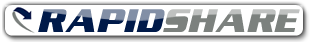 


OR





200MB LINKS
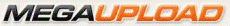 

OR




1 GB LINKS


CRACK ONLY



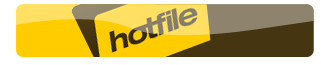 


soap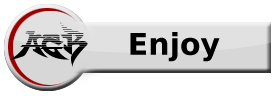 